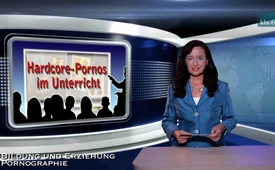 Хардкор-порно на занятиях в школе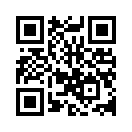 Кристиан Граугард, сексолог из датского университета города Ольборг, призывает ввести показ хардкорпорно на уроках полового воспитания. Под хардкорпорно подразумевается порнографические фильмы, частично пропагандирующие насилие. Это должно воспитать в учениках, так называемого, «критического потребителя» в обращении с порнографией.Кристиан Граугард, сексолог из датского университета города Ольборг, призывает ввести показ хардкорпорно на уроках полового воспитания. Под хардкорпорно подразумевается порнографические фильмы, частично пропагандирующие насилие. Это должно воспитать в учениках, так называемого, «критического потребителя» в обращении с порнографией. Партия «Молодые социалисты Швейцарии» (JUSOS) и национальный советник от партии «Зелёные» Мая Граф поддерживают этот проект. В Германии также уже видны сильные тенденции к этому. Через проект «Половое воспитание многообразия», оно распространяется на все дисциплины в школе. Порнографический материал, который на всю жизнь сохранится в памяти детей, не только создаёт образ, унижающий достоинство женщины, но и разрушает проверенные формы жизни, такие как брак и семья. К тому же это вызывает сексуальные влечения, которые ведут к неконтролируемой сексуальной зависимости. В этой взаимосвязи мы советуем Вам посмотреть нашу передачу от 16.7.2015.
В ст.197 Уголовного кодекса Швейцарии написано: 
«Тот, кто показывает, предлагает, делает доступным порнографическую литературу и т.п. детям до 16 лет ...», привлекается к уголовной ответственности!
Почему эта невероятная манипуляция нашими детьми не интересует юстицию?!от bs.Источники:www.spiegel.de/schulspiegel/sexualkunde-schueler-sollen-pornos-im-unterricht-schauen-a-1024382.html
www.faz.net/aktuell/politik/inland/experten-warnen-vor-zu-frueher-aufklaerung-von-kindern-13203307.html 
www.widerhall.de/54wh-sex.htm|( Artikel von Christa Meves: Allgemeine Sexualisierung unserer Bevölkerung. Prävention.) 
Buch von Gabriele Kuby„Die globale sexuelle Revolution“Может быть вас тоже интересует:---Kla.TV – Другие новости ... свободные – независимые – без цензуры ...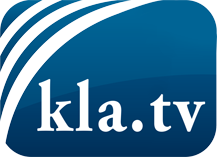 О чем СМИ не должны молчать ...Мало слышанное от народа, для народа...регулярные новости на www.kla.tv/ruОставайтесь с нами!Бесплатную рассылку новостей по электронной почте
Вы можете получить по ссылке www.kla.tv/abo-ruИнструкция по безопасности:Несогласные голоса, к сожалению, все снова подвергаются цензуре и подавлению. До тех пор, пока мы не будем сообщать в соответствии с интересами и идеологией системной прессы, мы всегда должны ожидать, что будут искать предлоги, чтобы заблокировать или навредить Kla.TV.Поэтому объединитесь сегодня в сеть независимо от интернета!
Нажмите здесь: www.kla.tv/vernetzung&lang=ruЛицензия:    Creative Commons License с указанием названия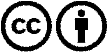 Распространение и переработка желательно с указанием названия! При этом материал не может быть представлен вне контекста. Учреждения, финансируемые за счет государственных средств, не могут пользоваться ими без консультации. Нарушения могут преследоваться по закону.